Publicado en Madrid el 07/02/2017 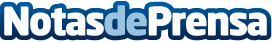 Fraternidad-Muprespa y Fundación ONCE colaboran para fomentar la inserción laboral de personas con discapacidadAmbas entidades han firmado el convenio Inserta para facilitar la inserción laboral de 15 personas con discapacidad en la Mutua, durante los tres próximos añosDatos de contacto:Gabinete de Prensa.Fraternidad-Muprespa913608700Nota de prensa publicada en: https://www.notasdeprensa.es/fraternidad-muprespa-y-fundacion-once Categorias: Nacional Sociedad Seguros Solidaridad y cooperación http://www.notasdeprensa.es